From: alert@neighbourhoodalert.co.uk <alert@neighbourhoodalert.co.uk>
Sent: 06 July 2018 13:21
To: colnepc@hotmail.co.uk
Subject: Weekly Policing Update - Somersham District 06/07/2018 13:21:42 [227013] Good Afternoon, Somersham District Members –


Here is our weekly summary of offences and incidents affecting your community, reported to police during the period 29th June to 5th July:Chatteris Road, Somersham – Police were advised of an incident that happened on Chatteris Road, Somersham, late on Wednesday night, 4th July, in which a car left the road after its driver swerved to avoid an animal at a bend, ending up in a farmer’s field. The driver had a slight injury but no police involvement was required as recovery was arranged by the owner for the following day. (Ref CC-04072018-0561)A141 Oldhurst – Police were notified by the Fire Brigade that they had dealt with a blaze in a stack of hay bales in a field next to the A141 at Oldhurst in the early hours of Thursday 5th July. Initial thoughts were that it may have been started deliberately but the more likely cause is now thought to have been a carelessly discarded cigarette. (Ref CC-05072018-0043)
 Please be aware that these reports do not contain all details of all reported crime. We do not publish details of domestic related offences or anything which may put a person at risk if information regarding the crime was made public. 

  
To see details of Policing Summaries for neighbouring areas, please click on the following link and scroll down the page to select areas of interest:

https://www.ecops.org.uk/alert_archive



As always, if you have information relating to any offence, or are concerned about any suspicious activities, please contact police by using any of these methods:
 the '101' non-emergency telephone number;
  the on-line web-chat tool on the new Cambridgeshire Constabulary web-site - click on the green icon;
  Alternatively, you can use 'Crimestoppers' to make a report anonymously by calling 0800 555 111 or by using their on-line contact form.
  In an emergency, or if you witness a crime in progress, always use '999'.


Best Wishes,

Chris Shaw, PSV

St Ives Police Station 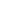 Message Sent By
Chris Shaw (Police, PSV - Online Communities, Huntingdonshire - St Ives)